NATIONAL HOME BUILDERS’ REGISTRATION COUNCIL(NHBRC) AS AN ORGAN OF STATE SUBSCRIBES TO AND PROPAGATES BOTH THE NOTION OF BROAD BASED BLACK ECONOMIC EMPOWERMENT ACT, 2003 (Act No. 53 of 2003) (BBBEE), THE PREFERENTIAL PROCUREMENT POLICY FRAMEWORK ACT, 2000 (Act No. 5 of 2000) AND THE PREFERENTIAL PROCUREMENT REGULATIONS, 2017.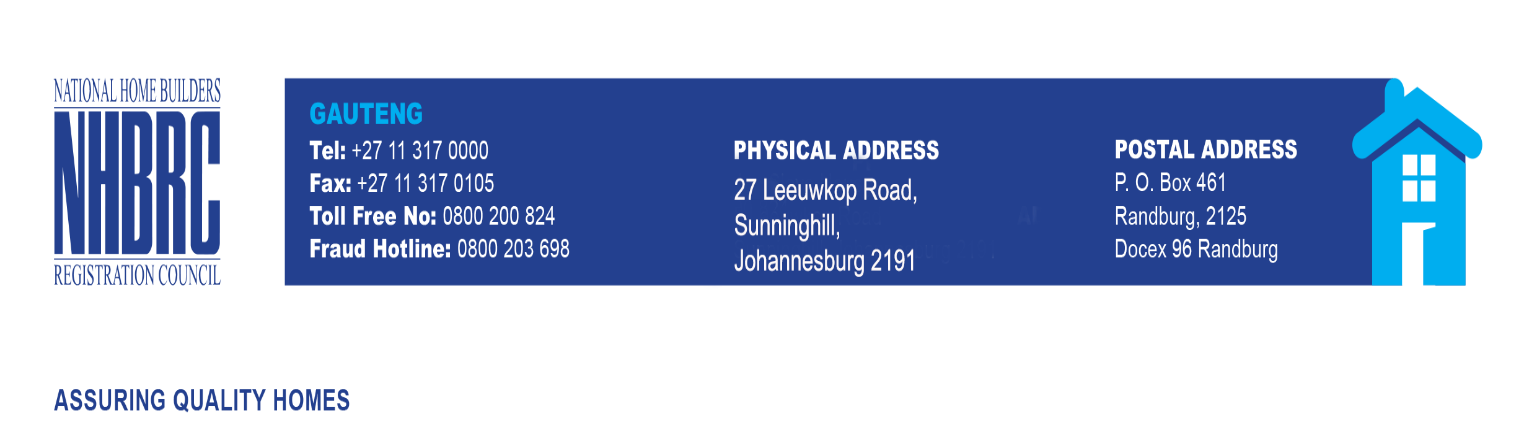 ContentsTHE TENDER	3PART T1: TENDERING PROCEDURES	3T1.1 TENDER NOTICE AND INVITATION TO TENDER	3T1.2 TENDER DATA	10PART T2: 	RETURNABLE DOCUMENTS AND SCHEDULES	23T2.1	LIST OF RETURNABLE DOCUMENTS	23T2.2	RETURNABLE SCHEDULES	25FORM B:	VENDOR NUMBER REGISTRATION WITH CENTRAL SUPPLIER DATABASE	26FORM C:	TAX COMPLIANCE	27FORM D:	PREFERENCE SCHEDULE	29FORM E:	PROOF OF REGISTRATION WITH CIDB	38FORM F:	BIDDER’S DISCLOSURE (SBD4)	40PART C1: AGREEMENT AND CONTRACT DATA	52C1.1: FORM OF OFFER AND ACCEPTANCE	54C1.2 CONTRACT DAT1PART C2: PRICING DATA AND BILL OF QUANTITIES	60C2.1	PRICING INSTRUCTIONS: Suppliers to use annexure A details to quote71PART C3: SCOPE OF WORK : Refer to the annexure ATHE TENDERPART T1: TENDERING PROCEDUREST1.1 TENDER NOTICE AND INVITATION TO TENDERAppointment  of a service providers for construction of a parking at Eric Molobi office in SoshanguveThe following tenderers who are registered with the Construction Industry Development Board (CIDB), or are capable of being so registered prior to the evaluation of submissions are eligible to submit quotations:Contractors who have a contractor grading designation equal to or higher than a contractor grading designation determined in accordance with the sum tendered for the Installation of windowsill and vent covers with a minimum contractor grading designation of 1SO or higher. Quotations from contractors registered as potentially emerging enterprises but with a CIDB contractor grading designation lower than a contractor grading designation determined in accordance with the sum tendered, or a value determined in accordance with Regulation 25(1B) or 25(7A) of the Construction Industry Development Regulations, as per amended notice no. 357 of 2019, will not be accepted. Only tenderers that meet all the eligibility criteria under clause C.2.1 of the Tender Data will be considered.Bid documents will be available on the NHBRC  website at www.nhbrc.org.za from 02 March 2023.COMPULSORY TENDER BRIEFING AND SITE INSPECTION N/A The Tenderer shall inspect and examine the Site and its surroundings and shall satisfy himself/herself before submitting his/her tender as to the form and nature of the Site, the quantities and nature of the work and materials necessary for the completion of the Works and the mans of access of the Site, the accommodation he/she may require and in general shall him/her/herself obtain all necessary information as to risk, contingencies and other circumstances which may influence or affect his/her tender. The tenderer must be represented at the site inspection by a person who is suitably qualified and experiences to comprehend the implications of the work involved. Attendance of the site inspection is compulsory and a tender will be disqualified if the site inspection is not attended by a representative of the tenderer. The quotations  will be evaluated in TWO stages with stage one focusing on initial screening on Supply Chain Management (SCM) returnable requirements, stage two focusing on price and B-BBEE as outlined in this bid document. Bidders who fail to meet the minimum requirements for each stage will not be considered further. THE CLOSING DATE AND TIME FOR RECEIPT OF QUOTATIONS IS  16 March 2023 11H00.Only Quotations complying with the following requirements will be considered:The tender is for contractors who shall have a CIDB contractor rating as outlined aboveQuotations submitted on the prescribed Letter of TenderQuotations must be submitted to Eric Molobi Office in Soshanguve  NHBRC Office,1618 Juventos Street, Soshanguve XXTender Bid No NHBRC/B1/RFQ014Late quotations will not be accepted. INVITATION TO BID SBD 1PART AINVITATION TO BIDPART BTERMS AND CONDITIONS FOR BIDDINGNB: FAILURE TO PROVIDE ANY OF THE ABOVE PARTICULARS MAY RENDER THE BID INVALID.NO QUOTATIONS WILL BE CONSIDERED FROM PERSONS IN THE SERVICE OF THE STATE.SIGNATURE OF BIDDER:		CAPACITY UNDER WHICH THIS BID IS SIGNED: 		DATE: 		IMPORTANT NOTICE Bidders should ensure that quotations are delivered timeously to the correct email address. If the bid is late, it will not be accepted for consideration.Email address for the submission pheaham@nhbrc.org.zaAll quotations must be submitted on the official forms – (not to be re-typed)All bidders must sign a security tender register when submitting their tender documentsWriting must be in block letters and black ink.This bid is subject to the Preferential Procurement Policy Framework Act and the Preferential Procurement Regulations, 2017, The General Conditions of Contract (GCC) for Construction Works and any other special conditions of contract specified by NHBRC.TECHNICAL ENQUIRIESShould you require any further information in this regard, please do not hesitate to contact:Name: Mr Joshua HadebeE-mail: kgosim@nhbrc.org.zaT1.2 TENDER DATA PART T2: 	RETURNABLE DOCUMENTS AND SCHEDULEST2.1	LIST OF RETURNABLE DOCUMENTSThe following documents must be returned by the Bidder for evaluation purposes in addition to the Schedule listed in previous paragraphs. Failure to supply the documents listed below will result in disqualification. T2.2	RETURNABLE SCHEDULESInsert all the Forms required and re-number themFORM B:	VENDOR NUMBER REGISTRATION WITH CENTRAL SUPPLIER DATABASE Bidders must submit Vendor Number Registration with Central Supplier Database Failure to submit the Vendor Number Registration with Central Supplier Database may result with the bidder being disqualified.ENTITY NAME		VENDOR NUMBERREGISTRATION		NAME			SIGNATURE OFBIDDER			DATE		CAPACITY UNDER WHICH BID IS SIGNED		FORM C:	TAX COMPLIANCE CONDITIONS PERTAINING TO TAX TAX CLEARANCE CERTFICATE REQUIREMENTSIt is a condition of bid that the taxes of the successful bidder must be in order, or that satisfactory arrangements have been made with South African Revenue Service (SARS) to meet the bidder’s tax obligations.Any person who requires his or her tax compliance status to be disclosed to a Government institution or department, for purposes of submitting a bid or to confirm its good standing after the phasing out of paper based TCCs must request a unique security personal identification number (PIN) from SARS.Very important to note is that the disclosure of a bidder’s tax compliance status is an express condition for all acceptable Government quotations. Failure to make the relevant disclosures will invalidate your bid and your response will be null and void.The Government institution or department must use the PIN referred to above to verify a person’s tax compliance status with SARS. Bidders to complete the table below and provide a unique security personal identification number (PIN) from SARS which will enable the NHBRC to access online real-time verification of a person’s tax compliance status with the electronic Tax Compliance Status (TCS) system. Failure to submit the PIN may result in the bid being disqualified.NAME: 	SIGNATURE OF BIDDER	DATE	CAPACITY UNDER WHICH BID IS SIGNED	 FORM D:	PREFERENCE SCHEDULE SBD 6.1PREFERENCE POINTS CLAIM FORM IN TERMS OF THE PREFERENTIAL PROCUREMENT REGULATIONS 2022PRICE QUOTATION PROCESS (UP TO R 1 MILLION) This preference form must form part of all tenders invited.  It contains general information and serves as a claim form for preference points for specific goals. NB:	BEFORE COMPLETING THIS FORM, TENDERERS MUST STUDY THE GENERAL CONDITIONS, DEFINITIONS AND DIRECTIVES APPLICABLE IN RESPECT OF THE TENDER AND PREFERENTIAL PROCUREMENT REGULATIONS, 2022GENERAL CONDITIONSThe following preference point systems are applicable to invitations to tender:the 80/20 system for requirements with a Rand value of up to R50 000 000 (all applicable taxes included); and To be completed by the organ of stateThe applicable preference point system for this tender is the 80/20 preference point system.80/20 preference point system will be applicable in this tender. The lowest/ highest acceptable tender will be used to determine the accurate system once tenders are received.Points for this tender (even in the case of a tender for income-generating contracts) shall be awarded for: Price; andSpecific Goals.To be completed by the organ of state:The maximum points for this tender are allocated as follows:Failure on the part of a tenderer to submit proof or documentation required in terms of this tender to claim points for specific goals with the tender, will be interpreted to mean that preference points for specific goals are not claimed.The organ of state reserves the right to require of a tenderer, either before a tender is adjudicated or at any time subsequently, to substantiate any claim in regard to preferences, in any manner required by the organ of state.Bidders who wish to claim points in terms of table 4.2 below need to provide proof for each point claimed as guided below: Who is female- attach certified copy of identity document (ID) and company registration document / CSD report to show/ substantiate percentage ownership equity. Who is youth - attach certified copy of identity document (ID) and company registration document / CSD report to show/ substantiate percentage ownership equity.Who has a disability – attach doctor’s letter confirming the disability DEFINITIONS “tender” means a written offer in the form determined by an organ of state in response to an invitation to provide goods or services through price quotations, competitive tendering process or any other method envisaged in legislation; “price” means an amount of money tendered for goods or services, and includes all applicable taxes less all unconditional discounts; “rand value” means the total estimated value of a contract in Rand, calculated at the time of bid invitation, and includes all applicable taxes; “tender for income-generating contracts” means a written offer in the form determined by an organ of state in response to an invitation for the origination of income-generating contracts through any method envisaged in legislation that will result in a legal agreement between the organ of state and a third party that produces revenue for the organ of state, and includes, but is not limited to, leasing and disposal of assets and concession contracts, excluding direct sales and disposal of assets through public auctions; and “the Act” means the Preferential Procurement Policy Framework Act, 2000 (Act No. 5 of 2000).  FORMULAE FOR PROCUREMENT OF GOODS AND SERVICESPOINTS AWARDED FOR PRICE3.1.1   THE 80/20 OR 90/10 PREFERENCE POINT SYSTEMS 	A maximum of 80 or 90 points is allocated for price on the following basis:		80/20	or	90/10			or		Where	Ps	=	Points scored for price of tender under consideration	Pt	=	Price of tender under consideration	Pmin	=	Price of lowest acceptable tenderFORMULAE FOR DISPOSAL OR LEASING OF STATE ASSETS AND INCOME GENERATING PROCUREMENTPOINTS AWARDED FOR PRICEA maximum of 80 or 90 points is allocated for price on the following basis:		            80/20	               or	            90/10			or	Where	Ps	=	Points scored for price of tender under consideration	Pt	=	Price of tender under consideration	Pmax	=	Price of highest acceptable tenderPOINTS AWARDED FOR SPECIFIC GOALS In terms of Regulation 4(2); 5(2); 6(2) and 7(2) of the Preferential Procurement Regulations, preference points must be awarded for specific goals stated in the tender. For the purposes of this tender the tenderer will be allocated points based on the goals stated in table 1 below as may be supported by proof/ documentation stated in the conditions of this tender: In cases where organs of state intend to use Regulation 3(2) of the Regulations, which states that, if it is unclear whether the 80/20 or 90/10 preference point system applies, an organ of state must, in the tender documents, stipulate in the case of— an invitation for tender for income-generating contracts, that either the 80/20 or 90/10 preference point system will apply and that the highest acceptable tender will be used to determine the applicable preference point system; orany other invitation for tender, that either the 80/20 or 90/10 preference point system will apply and that the lowest acceptable tender will be used to determine the applicable preference point system,  then the organ of state must indicate the points allocated for specific goals for both the 90/10 and 80/20 preference point system. Table 1: Specific goals for the tender and points claimed are indicated per the table below. (Note to organs of state: Where either the 90/10 or 80/20 preference point system is applicable, corresponding points must also be indicated as such. Note to tenderers: The tenderer must indicate how they claim points for each preference point system.)  The following formula will be applied to calculate the number of points for preference points: NEP = NOP x WhereNEP = Points awarded for equity ownership Preference PointsNOP= The maximum number of points awarded for Preference PointsEP = The percentage of equity ownership DECLARATION WITH REGARD TO COMPANY/FIRMName of company/firm…………………………………………………………………….Company registration number: …………………………………………………………...TYPE OF COMPANY/ FIRM	Partnership/Joint Venture / Consortium	One-person business/sole propriety	Close corporation	Public Company	Personal Liability Company	(Pty) Limited 	Non-Profit Company	State Owned Company[Tick applicable box]I, the undersigned, who is duly authorised to do so on behalf of the company/firm, certify that the points claimed, based on the specific goals as advised in the tender, qualifies the company/ firm for the preference(s) shown and I acknowledge that:The information furnished is true and correct;The preference points claimed are in accordance with the General Conditions as indicated in paragraph 1 of this form;In the event of a contract being awarded as a result of points claimed as shown in paragraphs 1.4 and 4.2, the contractor may be required to furnish documentary proof to the satisfaction of the organ of state that the claims are correct; If the specific goals have been claimed or obtained on a fraudulent basis or any of the conditions of contract have not been fulfilled, the organ of state may, in addition to any other remedy it may have –disqualify the person from the tendering process;recover costs, losses or damages it has incurred or suffered as a result of that person’s conduct;cancel the contract and claim any damages which it has suffered as a result of having to make less favourable arrangements due to such cancellation;recommend that the tenderer or contractor, its shareholders and directors, or only the shareholders and directors who acted on a fraudulent basis, be restricted from obtaining business from any organ of state for a period not exceeding 10 years, after the audi alteram partem (hear the other side) rule has been applied; andforward the matter for criminal prosecution, if deemed necessary.FORM E:	PROOF OF REGISTRATION WITH CIDBAttach original or certified copy of CIDB registration certificate to this page.In the case of a joint venture / consortium (excluding consulting engineering partners) parties must each attach original or certified copy of their CIDB registration certificate.(Calculator is available at https://registers.cidb.org.za/common/jvcalc.asp )FORM F:	BIDDER’S DISCLOSURE (SBD4)PURPOSE OF THE FORMAny person (natural or juristic) may make an offer or offers in terms of this invitation to bid. In line with the principles of transparency, accountability, impartiality, and ethics as enshrined in the Constitution of the Republic of South Africa and further expressed in various pieces of legislation, it is required for the bidder to make this declaration in respect of the details required hereunder.Where a person/s are listed in the Register for Tender Defaulters and / or the List of Restricted Suppliers, that person will automatically be disqualified from the bid process. Bidder’s declaration2.1 	Is the bidder, or any of its directors / trustees / shareholders / members / partners or any person having a controlling interest in the enterprise, 	employed by the state?						YES/NO	2.1.1	If so, furnish particulars of the names, individual identity numbers, and, if applicable, state employee numbers of sole proprietor/ directors / trustees / shareholders / members/ partners or any person having a controlling interest in the enterprise, in table below.2.2	Do you, or any person connected with the bidder, have a relationship with any person who is employed by the procuring institution? YES/NO					                                          2.2.1     If so, furnish particulars:…………………………………………………………………………………………………………………………………………………………………………2.3 	Does the bidder or any of its directors / trustees / shareholders / members / partners or any person having a controlling interest in the enterprise have any interest in any other related enterprise whether or not they are bidding for this contract?				YES/NOIf so, furnish particulars:…………………………………………………………………………….…………………………………………………………………………….DECLARATIONI, the undersigned, (name)……………………………………………………………………. in submitting the accompanying bid, do hereby make the following statements that I certify to be true and complete in every respect:3.1 	I have read and I understand the contents of this disclosure;3.2	I understand that the accompanying bid will be disqualified if this disclosure is found not to be true and complete in every respect;3.3 	The bidder has arrived at the accompanying bid independently from, and without consultation, communication, agreement or arrangement with any competitor. However, communication between partners in a joint venture or consortium will not be construed as collusive bidding.3.4 	In addition, there have been no consultations, communications, agreements or arrangements with any competitor regarding the quality, quantity, specifications, prices, including methods, factors or formulas used to calculate prices, market allocation, the intention or decision to submit or not to submit the bid, bidding with the intention not to win the bid and conditions or delivery particulars of the products or services to which this bid invitation relates.3.4	The terms of the accompanying bid have not been, and will not be, disclosed by the bidder, directly or indirectly, to any competitor, prior to the date and time of the official bid opening or of the awarding of the contract.3.5 	There have been no consultations, communications, agreements or arrangements made by the bidder with any official of the procuring institution in relation to this procurement process prior to and during the bidding process except to provide clarification on the bid submitted where so required by the institution; and the bidder was not involved in the drafting of the specifications or terms of reference for this bid.I am aware that, in addition and without prejudice to any other remedy provided to combat any restrictive practices related to quotations  and contracts, quotations  that are suspicious will be reported to the Competition Commission for investigation and possible imposition of administrative penalties in terms of section 59 of the Competition Act No 89 of 1998 and or may be reported to the National Prosecuting Authority (NPA) for criminal investigation and or may be restricted from conducting business with the public sector for a period not exceeding ten (10) years in terms of the Prevention and Combating of Corrupt Activities Act No 12 of 2004 or any other applicable legislation.I CERTIFY THAT THE INFORMATION FURNISHED IN PARAGRAPHS 1, 2 and 3 ABOVE IS CORRECT. I ACCEPT THAT THE STATE MAY REJECT THE BID OR ACT AGAINST ME IN TERMS OF PARAGRAPH 6 OF PFMA SCM INSTRUCTION 03 OF 2021/22 ON PREVENTING AND COMBATING ABUSE IN THE SUPPLY CHAIN MANAGEMENT SYSTEM SHOULD THIS DECLARATION PROVE TO BE FALSE.  ………………………………	 ..…………………………………………… 		Signature	                          Date………………………………	………………………………………………	Position 	Name of bidderPART C1: AGREEMENT AND CONTRACT DATAC1.1: FORM OF OFFER AND ACCEPTANCEOffer The employer, identified in the acceptance signature block, has solicited offers to enter into a contract for the procurement of a national panel of service providers who will be used on a rotational basis to supply, design, and install project (construction) signage boards on enrolled subsidy housing projects around the country. The tenderer, identified in the offer signature block, has examined the documents listed in the tender data and addenda thereto as listed in the returnable schedules, and by submitting this offer has accepted the conditions of tender. By the representative of the tenderer, deemed to be duly authorized, signing this part of this form of offer and acceptance, the tenderer offers to perform all of the obligations and liabilities of the contractor under the contract including compliance with all its terms and conditions according to their true intent and meaning for an amount to be determined in accordance with the conditions of contract identified in the contract data. THE OFFERED TOTAL OF THE PRICES INCLUSIVE OF VALUE ADDED TAX IS: Rand. . . . . . . . . . . . . . . . . . . . . . . . . . . . . . . . . . . . . . . . . . . . . . . . . . . . . . . . . . . . . . . . . . . . . . . . . . . . . . . .. . . . . . . . . . . . . . . . . . . . . . . . . . . . . . . . . . . . . . . . . . . . . . . . . . . . . . . . . . .. . . . . . . . . . . . . . . . . . (in words); R . . . . . . . . . . . . . . . . . . . . . . . . . . . . . . . . (in figures) This offer may be accepted by the employer by signing the acceptance part of this form of offer and acceptance and returning one copy of this document to the tenderer before the end of the period of validity stated in the tender data, whereupon the tenderer becomes the party named as the contractor in the conditions of contract identified in the contract data. Signature(s) . . . . . . . . . . . . . . . . . . . . . . . . . . . . . . . . . . . . . . . . . . . . . . . . . . . . . . . . . . . . . Name(s) . . . . . . . . . . . . . . . . . . . . . . . . . . . . . . . . . . . . . . . . . . . . . . . . . . . . . . . . . . . . . . Capacity . . . . . . . . . . . . . . . . . . . . . . . . . . . . . . . . . . . . . . . . . . . . . . . . . . . . . . . . . . . . . for the tenderer (Name and . . . . . . . . . . . . . . . . . . . . . . . . . . . . . . . . . . . . . . . . . . . . . . . . . . . . . . . . . . . . . . . . . . . . address of organization/) . . . . . . . . . . . . . . . . . . . . . . . . . . . . . . . . . . . . . . . . . . . . . . . . . . . . . . . . . . . . . . . . . . . . . . . . . . . . . . . . . . . . . . . . . . . . . . . . . . . . . . . . . . . . . . . . . . . . . . . . . . . . . . . . . . . . . . . . Name and signature of witness . . . . . . . . . . . . . . . . . . . . . . . . . . . . . . Date . . . . . . . . . . . . . . . . . . . . . . . . . . Acceptance By signing this part of this form of offer and acceptance, the employer identified below accepts the tenderer’s offer. In consideration thereof, the employer shall pay the contractor the amount due in accordance with the conditions of contract identified in the contract data. Acceptance of the tenderer’s offer shall form an agreement between the employer and the tenderer upon the terms and conditions contained in this agreement and in the contract that is the subject of this agreement. The terms of the contract are contained in: Part C1: Agreements and contract data (which includes this agreement) Part C2: Pricing data Part C3: Scope of work Part C4: Site information and drawings and documents or parts thereof, which may be incorporated by reference into the above listed Parts. Deviations from and amendments to the documents listed in the tender data and any addenda thereto as listed in the returnable schedules as well as any changes to the terms of the offer agreed by the tenderer and the employer during this process of offer and acceptance, are contained in the schedule of deviations attached to and forming part of this form of offer and acceptance. No amendments to or deviations from said documents are valid unless contained in this schedule. The tenderer shall within two weeks after receiving a completed copy of this agreement, including the schedule of deviations (if any), contact the employer’s agent (whose details are given in the contract data) to arrange the delivery of any securities, bonds, guarantees, proof of insurance and any other documentation to be provided in terms of the conditions of contract identified in the contract data. Failure to fulfill any of these obligations in accordance with those terms shall constitute a repudiation of this agreement. Notwithstanding anything contained herein, this agreement comes into effect on the date when the tenderer receives one fully completed original copy of this document, including the schedule of deviations (if any). Unless the tenderer (now contractor) within five working days of the date of such receipt notifies the employer in writing of any reason why he cannot accept the contents of this agreement, this agreement shall constitute a binding contract between the parties. Signature(s) . . . . . . . . . . . . . . . . . . . . . . . . . . . . . . . . . . . . . . . . . . . . . . . . . . . . . . . . . . . Name(s) . . . . . . . . . . . . . . . . . . . . . . . . . . . . . . . . . . . . . . . . . . . . . . . . . . . . . . . . . . . Capacity . . . . . . . . . . . . . . . . . . . . . . . . . . . .. . . . . . . . . . . . . . . . . . . . . . . . . . . . . . . for the Employer Name and . . . . . . . . . . . . . . . . . . . . . . . . . . . . . . signature of witness . . . . . . . . . . . . . . . . . . . . . . . . . . . . . .			Date . . . . . . . . . . . . . . . . . . . Schedule of Deviations Notes: The extent of deviations from the tender documents issued by the Employer prior to the tender closing date is limited to those permitted in terms of the Conditions of Tender, A Tenderer’s covering letter shall not be included in the final contract document. Should any matter in such letter, which constitutes a deviation as aforesaid, become the subject of Agreements reached during the process of offer and acceptance, the outcome of such Agreement shall be recorded here, Any other matter arising from the process of offer and acceptance either as a confirmation, clarification or change to the tender documents and which it is agreed by the Parties becomes an obligation of the contract shall also be recorded here, Any change or addition to the tender documents arising from the above Agreements and recorded here, shall also be incorporated into the final draft of the Contract, 1 Subject . . . . . . . . . . . . . . . . . . . . . . . . . . . . . . . . . . . . . . . . . . . . . . . . . . . . . . . . . . . . . . . . . . . . . . . . . . .    Details . . . . . . . . . . . . . . . . . . . . . . . . . . . . . . . . . . . . . . . . . . . . . . . . . . . . . . . . . . . . . . . . . . . . . . . . . . .                . . . . . . . . . . . . . . . . . . . . . . . . . . . . . . . . . . . . . . . . . . . . . . . . . . . . . . . . . . . . . . . . . . . . . . . . . . .                . . . . . . . . . . . . . . . . . . . . . . . . . . . . . . . . . . . . . . . . . . . . . . . . . . . . . . . . . . . . . . . . . . . . . . . . . . .                . . . . . . . . . . . . . . . . . . . . . . . . . . . . . . . . . . . . . . .  . . . . . . . . . . . . . . . . . . . . . . . . . . . . . . . . . . . . 2 Subject . . . . . . . . . . . . . . . . . . . . . . . . . . . . . . . . . . . . . . . . . . . . . . . . . . . . . . . . . . . . . . . . . . . . . . . . . . .     Details . . . . . . . . . . . . . . . . . . . . . . . . . . . . . . . . . . . . . . . . . . . . . . . . . . . . . . . . . . . . . . . . . . . . . . . . . . .                 . . . . . . . . . . . . . . . . . . . . . . . . . . . . . . . . . . . . . . . . . . . . . . . . . . . . . . . . . . . . . . . . . . . . . . . . . . .                 . . . . . . . . . . . . . . . . . . . . . . . . . . . . . . . . . . . . . . . . . . . . . . . . . . . . . . . . . . . . . . . . . . . . . . . . . . .                 . . . . . . . . . . . . . . . . . . . . . . . . . . . . . . . . . . . . . . . . . . . . . . . . . . . . . . . . . . . . . . . . . . . . . . . . . . . 3 Subject . . . . . . . . . . . . . . . . . . . . . . . . . . . . . . . . . . . . . . . . . . . . . . . . . . . . . . . . . . . . . . . . . . . . . . . . . . .    Details . . . . . . . . . . . . . . . . . . . . . . . . . . . . . . . . . . . . . . . . . . . . . . . . . . . . . . . . . . . . . . . . . . . . . . . . . . .                . . . . . . . . . . . . . . . . . . . . . . . . . . . . . . . . . . . . . . . . . . . . . . . . . . . . . . . . . . . . . . . . . . . . . . . . . . .                . . . . . . . . . . . . . . . . . . . . . . . . . . . . . . . . . . . . . . . . . . . . . . . . . . . . . . . . . . . . . . . . . . . . . . . . . . .                . . . . . . . . . . . . . . . . . . . . . . . . . . . . . . . . . . . . . . . . . . . . . . . . . . . . . . . . . . . . . . . . . . . . . . . . . . . 4 Subject . . . . . . . . . . . . . . . . . . . . . . . . . . . . . . . . . . . . . . . . . . . . . . . . . . . . . . . . . . . . . . . . . . . . . . . . . . .    Details . . . . . . . . . . . . . . . . . . . . . . . . . . . . . . . . . . . . . . . . . . . . . . . . . . . . . . . . . . . . . . . . . . . . . . . . . . .               . . . . . . . . . . . . . . . . . . . . . . . . . . . . . . . . . . . . . . . . . . . . . . . . . . . . . . . . . . . . . . . . . . . . . . . . . . .               . . . . . . . . . . . . . . . . . . . . . . . . . . . . . . . . . . . . . . . . . . . . . . . . . . . . . . . . . . . . . . . . . . . . . . . . . . . By the duly authorised representatives signing this Schedule of Deviations, the Employer and the Tenderer agree to and accept the foregoing Schedule of Deviations as the only deviations from and amendments to the documents listed in the Tender Data and Addenda thereto as listed in the Tender Schedules, as well as any confirmation, clarification or change to the terms of the offer agreed by the Tenderer and the Employer during this process of offer and acceptance.It is expressly agreed that no other matter whether in writing, oral communication or implied during the period between the issue of the Tender Documents and the receipt by the Tenderer of a completed signed copy of this Agreement shall have any meaning or effect in the Contract between the parties arising from this Agreement.FOR THE TENDERER:Signature(s)				Name(s) 				Capacity					[Name and address of organisation]Name andsignature ofwitness			Date	FOR THE EMPLOYER:Signature(s)				Name(s) 				Capacity					[Name and address of organisation]Name andsignature ofwitness			Date	CONFIRMATION OF RECEIPTThe Tenderer (now Contractor), identified in the Offer part of this Agreement, hereby confirms receipt from the Employer, identified in the Acceptance part of this Agreement, of one fully completed original copy of this Agreement, including the Schedule of Deviations (if any) today:The	 [day] of 	 [month]20	[year]at 	[place]For the Contractor:								Signature						Name						CapacitySignature and name of witness: 								Signature						NameC1.2 CONTRACT DATA PART 2:	DATA PROVIDED BY THE CONTRACTORThe contractor is advised to read the general conditions of contract for construction works, third edition, 2015 published by the South African institution of civil engineering, private bag x200, halfway house, 1685, in order to understand the implications of this data which is required to be completed. Copies of these conditions of contract may be obtained from www.saice.org.za. Each item of data given below is cross-referenced to the clause in the Conditions of Contract to which it mainly applies. PART C2: PRICING DATA AND BILL OF QUANTITIESPRICING INSTRUCTIONSNB: Please use the above table.BILL OF QUANTITIESN/AYOU ARE HEREBY INVITED TO BID FOR REQUIREMENTS OF THE National Home Builders Registration Council(NHBRC)YOU ARE HEREBY INVITED TO BID FOR REQUIREMENTS OF THE National Home Builders Registration Council(NHBRC)YOU ARE HEREBY INVITED TO BID FOR REQUIREMENTS OF THE National Home Builders Registration Council(NHBRC)YOU ARE HEREBY INVITED TO BID FOR REQUIREMENTS OF THE National Home Builders Registration Council(NHBRC)YOU ARE HEREBY INVITED TO BID FOR REQUIREMENTS OF THE National Home Builders Registration Council(NHBRC)YOU ARE HEREBY INVITED TO BID FOR REQUIREMENTS OF THE National Home Builders Registration Council(NHBRC)YOU ARE HEREBY INVITED TO BID FOR REQUIREMENTS OF THE National Home Builders Registration Council(NHBRC)YOU ARE HEREBY INVITED TO BID FOR REQUIREMENTS OF THE National Home Builders Registration Council(NHBRC)YOU ARE HEREBY INVITED TO BID FOR REQUIREMENTS OF THE National Home Builders Registration Council(NHBRC)YOU ARE HEREBY INVITED TO BID FOR REQUIREMENTS OF THE National Home Builders Registration Council(NHBRC)YOU ARE HEREBY INVITED TO BID FOR REQUIREMENTS OF THE National Home Builders Registration Council(NHBRC)BID NUMBER:NHBRC/B1/RFQ014NHBRC/B1/RFQ014CLOSING DATE:CLOSING DATE:16 March 202316 March 202316 March 2023CLOSING TIME:CLOSING TIME:11h00DESCRIPTIONAppointment  of a service providers for construction of a parking at Eric Molobi office in SoshanguveAppointment  of a service providers for construction of a parking at Eric Molobi office in SoshanguveAppointment  of a service providers for construction of a parking at Eric Molobi office in SoshanguveAppointment  of a service providers for construction of a parking at Eric Molobi office in SoshanguveAppointment  of a service providers for construction of a parking at Eric Molobi office in SoshanguveAppointment  of a service providers for construction of a parking at Eric Molobi office in SoshanguveAppointment  of a service providers for construction of a parking at Eric Molobi office in SoshanguveAppointment  of a service providers for construction of a parking at Eric Molobi office in SoshanguveAppointment  of a service providers for construction of a parking at Eric Molobi office in SoshanguveAppointment  of a service providers for construction of a parking at Eric Molobi office in SoshanguveTHE SUCCESSFUL BIDDER MAY BE REQUIRED TO FILL IN AND SIGN A WRITTEN CONTRACT FORM THE SUCCESSFUL BIDDER MAY BE REQUIRED TO FILL IN AND SIGN A WRITTEN CONTRACT FORM THE SUCCESSFUL BIDDER MAY BE REQUIRED TO FILL IN AND SIGN A WRITTEN CONTRACT FORM THE SUCCESSFUL BIDDER MAY BE REQUIRED TO FILL IN AND SIGN A WRITTEN CONTRACT FORM THE SUCCESSFUL BIDDER MAY BE REQUIRED TO FILL IN AND SIGN A WRITTEN CONTRACT FORM THE SUCCESSFUL BIDDER MAY BE REQUIRED TO FILL IN AND SIGN A WRITTEN CONTRACT FORM THE SUCCESSFUL BIDDER MAY BE REQUIRED TO FILL IN AND SIGN A WRITTEN CONTRACT FORM THE SUCCESSFUL BIDDER MAY BE REQUIRED TO FILL IN AND SIGN A WRITTEN CONTRACT FORM THE SUCCESSFUL BIDDER MAY BE REQUIRED TO FILL IN AND SIGN A WRITTEN CONTRACT FORM THE SUCCESSFUL BIDDER MAY BE REQUIRED TO FILL IN AND SIGN A WRITTEN CONTRACT FORM THE SUCCESSFUL BIDDER MAY BE REQUIRED TO FILL IN AND SIGN A WRITTEN CONTRACT FORM Please submit your proposal at the stated addressPlease submit your proposal at the stated addressPlease submit your proposal at the stated addressPlease submit your proposal at the stated addressPlease submit your proposal at the stated addressPlease submit your proposal at the stated addressPlease submit your proposal at the stated addressPlease submit your proposal at the stated addressPlease submit your proposal at the stated addressPlease submit your proposal at the stated addressPlease submit your proposal at the stated addressSUPPLIER INFORMATIONSUPPLIER INFORMATIONSUPPLIER INFORMATIONSUPPLIER INFORMATIONSUPPLIER INFORMATIONSUPPLIER INFORMATIONSUPPLIER INFORMATIONSUPPLIER INFORMATIONSUPPLIER INFORMATIONSUPPLIER INFORMATIONSUPPLIER INFORMATIONNAME OF BIDDERNAME OF BIDDERPOSTAL ADDRESSPOSTAL ADDRESSSTREET ADDRESSSTREET ADDRESSTELEPHONE NUMBERTELEPHONE NUMBERCODECODENUMBERNUMBERCELLPHONE NUMBERCELLPHONE NUMBERFACSIMILE NUMBERFACSIMILE NUMBERCODECODENUMBERNUMBERE-MAIL ADDRESSE-MAIL ADDRESSVAT REGISTRATION NUMBERVAT REGISTRATION NUMBERTAX COMPLIANCE STATUSTAX COMPLIANCE STATUSTCS PIN:TCS PIN:ORCSD No:CSD No:B-BBEE STATUS LEVEL VERIFICATION CERTIFICATE[TICK APPLICABLE BOX]B-BBEE STATUS LEVEL VERIFICATION CERTIFICATE[TICK APPLICABLE BOX] Yes  No Yes  No Yes  No Yes  NoB-BBEE STATUS LEVEL SWORN AFFIDAVIT  B-BBEE STATUS LEVEL SWORN AFFIDAVIT  B-BBEE STATUS LEVEL SWORN AFFIDAVIT   Yes No Yes No[A B-BBEE STATUS LEVEL VERIFICATION CERTIFICATE/ SWORN AFFIDAVIT (FOR EMES & QSEs) MUST BE SUBMITTED IN ORDER TO QUALIFY FOR PREFERENCE POINTS FOR B-BBEE][A B-BBEE STATUS LEVEL VERIFICATION CERTIFICATE/ SWORN AFFIDAVIT (FOR EMES & QSEs) MUST BE SUBMITTED IN ORDER TO QUALIFY FOR PREFERENCE POINTS FOR B-BBEE][A B-BBEE STATUS LEVEL VERIFICATION CERTIFICATE/ SWORN AFFIDAVIT (FOR EMES & QSEs) MUST BE SUBMITTED IN ORDER TO QUALIFY FOR PREFERENCE POINTS FOR B-BBEE][A B-BBEE STATUS LEVEL VERIFICATION CERTIFICATE/ SWORN AFFIDAVIT (FOR EMES & QSEs) MUST BE SUBMITTED IN ORDER TO QUALIFY FOR PREFERENCE POINTS FOR B-BBEE][A B-BBEE STATUS LEVEL VERIFICATION CERTIFICATE/ SWORN AFFIDAVIT (FOR EMES & QSEs) MUST BE SUBMITTED IN ORDER TO QUALIFY FOR PREFERENCE POINTS FOR B-BBEE][A B-BBEE STATUS LEVEL VERIFICATION CERTIFICATE/ SWORN AFFIDAVIT (FOR EMES & QSEs) MUST BE SUBMITTED IN ORDER TO QUALIFY FOR PREFERENCE POINTS FOR B-BBEE]ARE YOU THE ACCREDITED REPRESENTATIVE IN SOUTH AFRICA FOR THE GOODS /SERVICES /WORKS OFFERED?	Yes		No [IF YES ENCLOSE PROOF]ARE YOU A FOREIGN BASED SUPPLIER FOR THE GOODS /SERVICES /WORKS OFFERED?ARE YOU A FOREIGN BASED SUPPLIER FOR THE GOODS /SERVICES /WORKS OFFERED?	Yes		No [IF YES, ANSWER PART B:3]	Yes		No [IF YES, ANSWER PART B:3]TOTAL NUMBER OF ITEMS OFFEREDTOTAL BID PRICETOTAL BID PRICERRSIGNATURE OF BIDDERDATEDATECAPACITY UNDER WHICH THIS BID IS SIGNEDBIDDING PROCEDURE ENQUIRIES MAY BE DIRECTED TO:BIDDING PROCEDURE ENQUIRIES MAY BE DIRECTED TO:BIDDING PROCEDURE ENQUIRIES MAY BE DIRECTED TO:TECHNICAL INFORMATION MAY BE DIRECTED TO:TECHNICAL INFORMATION MAY BE DIRECTED TO:TECHNICAL INFORMATION MAY BE DIRECTED TO:DEPARTMENTNational Home Builders Registration CouncilNational Home Builders Registration CouncilCONTACT PERSONCONTACT PERSONKgosi MashabaCONTACT PERSONKabelo PhalaneKabelo PhalaneTELEPHONE NUMBERTELEPHONE NUMBERn/aTELEPHONE NUMBER011 317 0168011 317 0168FACSIMILE NUMBERFACSIMILE NUMBERn/aFACSIMILE NUMBERn/an/aE-MAIL ADDRESSE-MAIL ADDRESSkgosim@nhbrc.org.zaE-MAIL ADDRESSPheaham@nhbrc.org.zaPheaham@nhbrc.org.zaBID SUBMISSION:QUOTATIONS MUST BE DELIVERED BY THE STIPULATED TIME TO THE CORRECT ADDRESS. LATE QUOTATIONS WILL NOT BE ACCEPTED FOR CONSIDERATION.ALL QUOTATIONS MUST BE SUBMITTED ON THE OFFICIAL FORMS PROVIDED–(NOT TO BE RE-TYPED) THIS BID IS SUBJECT TO THE PREFERENTIAL PROCUREMENT POLICY FRAMEWORK ACT AND THE PREFERENTIAL PROCUREMENT REGULATIONS, 2017TAX COMPLIANCE REQUIREMENTSBIDDERS MUST ENSURE COMPLIANCE WITH THEIR TAX OBLIGATIONS. BIDDERS ARE REQUIRED TO SUBMIT THEIR UNIQUE PERSONAL IDENTIFICATION NUMBER (PIN) ISSUED BY SARS TO ENABLE   THE ORGAN OF STATE TO VIEW THE TAXPAYER’S PROFILE AND TAX STATUS.APPLICATION FOR THE TAX COMPLIANCE STATUS (TCS) CERTIFICATE OR PIN MAY ALSO BE MADE VIA E-FILING. IN ORDER TO USE THIS PROVISION, TAXPAYERS WILL NEED TO REGISTER WITH SARS AS E-FILERS THROUGH THE WEBSITE WWW.SARS.GOV.ZA.FOREIGN SUPPLIERS MUST COMPLETE THE PRE-AWARD QUESTIONNAIRE IN PART B: 3. BIDDERS MAY ALSO SUBMIT A PRINTED TCS CERTIFICATE TOGETHER WITH THE BID. IN QUOTATIONS WHERE CONSORTIA / JOINT VENTURES / SUB-CONTRACTORS ARE INVOLVED, EACH PARTY MUST SUBMIT A SEPARATE TCS CERTIFICATE / PIN / CSD NUMBER.WHERE NO TCS IS AVAILABLE BUT THE BIDDER IS REGISTERED ON THE CENTRAL SUPPLIER DATABASE (CSD), A CSD NUMBER MUST BE PROVIDED. QUESTIONNAIRE TO BIDDING FOREIGN SUPPLIERSIS THE ENTITY A RESIDENT OF THE REPUBLIC OF SOUTH AFRICA (RSA)? 		YES		NODOES THE ENTITY HAVE A BRANCH IN THE RSA?		YES		NODOES THE ENTITY HAVE A PERMANENT ESTABLISHMENT IN THE RSA? 		YES		NODOES THE ENTITY HAVE ANY SOURCE OF INCOME IN THE RSA?		YES		NOIS THE ENTITY LIABLE IN THE RSA FOR ANY FORM OF TAXATION?		YES		NOIF THE ANSWER IS “NO” TO ALL OF THE ABOVE, THEN IT IS NOT A REQUIREMENT TO REGISTER FOR A TAX COMPLIANCE STATUS SYSTEM PIN CODE FROM THE SOUTH AFRICAN REVENUE SERVICE (SARS) AND IF NOT REGISTER AS PER 2.3 ABOVE.Clause numberTender DataThe conditions of tender are the Standard Conditions of Tender (Annex C as published/ amended by CIDB in August 2020) contained in Annex C of the CIDB Standard for Uniformity in Engineering and Construction Works Contracts (August 2019) as published in Government Gazette No 42622, Board Notice 423 of 2019 of 08 August 2019. (See www.cidb.org.za).The standard conditions of tender for procurements make several references to the tender data for details that apply specifically to this tender. The tender data shall have precedence in the interpretation of any ambiguity or inconsistency between it and the standard conditions of tender.Each item of tender data given below is cross-referenced to the clause in the standard conditions of tender to which it mainly applies.C.1.1The employer is the National Home Builders Registration CouncilC.1.2For this contract, the following documents will be adopted: The single volume procurement document issued by the employer comprises of the following: The Tender Part T1: Tendering procedures T1.1 - Tender notice and invitation to tender T1.2 - Tender data Part T2: Returnable documents T2.1 - List of returnable documents T2.2 - Returnable schedules The Contract Part C1 - Agreements and Contract dataC1.1 – Form of offer and acceptanceC1.2 – Contract dataC1.3 – Construction guaranteePart C2 - Pricing DataC2.1 – Pricing InstructionsPart C3 - Scope of WorksC3.1 – Description of the worksC3.2 – ConstructionC3.3 - AnnexuresPart C4 - Site InformationC.1.4The Employer’s agent for the purpose of this tender is deemed to be the authorised and designated representative of the Employer:Name: 	Pheaham (SCM Representative)Address: 27 Leeuwkop Road SunninghillC.1.5Cancellation and Re-Invitation of Quotations C.1.5.1An employer may, prior to the award of the tender, cancel a tender if- a) due to changed circumstances, there is no longer a need for the engineering and construction works specified in the invitation; b) funds are no longer available to cover the total envisaged expenditure; or c) no acceptable quotations are received. d) there is a material irregularity in the tender process.C.1.5.2The decision to cancel a tender invitation must be published in the same way the original tender invitation was advertisedC.1.5.3An employer may only with the prior approval of the relevant treasury cancel a tender invitation for the second time. C.1.6Procurement proceduresC.1.6.1Unless otherwise stated in the tender data, a contract will, subject to C.3.13, be concluded with the tenderer who in terms of C.3.11 is the highest ranked or the tenderer scoring the highest number of tender evaluation points, as relevant, based on the tender submissions that are received at the closing time for quotations.C.1.6.2Competitive negotiation procedureC.1.6.2.1Where the tender data require that the competitive negotiation procedure is to be followed, tenderers shall submit tender offers in response to the proposed contract in the first round of submissions. Notwithstanding the requirements of C.3.4, the employer shall announce only the names of the tenderers who make a submission. The requirements of C.8 relating to the material deviations or qualifications which affect the competitive position of tenderers shall not apply.C.1.6.2.2All responsive tenderers or at least a minimum of not less than three responsive tenderers that are highest ranked in terms of the evaluation criteria stated in the tender data shall be invited to enter competitive negotiations based on the principle of equal treatment, keeping confidential the proposed solutions and associated information.Notwithstanding the provisions of C.2.17, the employer may request that quotations be clarified, specified and fine-tuned in order to improve a tenderer’s competitive position provided that such clarification, specification, fine-tuning or additional information does not alter any fundamental aspects of the offers or impose substantial new requirements which restrict or distort competition or have a discriminatory effect. C.1.6.2.3At the conclusion of each round of negotiations, tenderers shall be invited by the employer to revise their tender offer based on the same evaluation criteria, with or without adjusted weightings. Tenderers shall be advised when they are to submit their best and final offer. C.1.6.2.4The contract shall be awarded in accordance with the provisions of C.3.11 and C.3.13 after tenderers have been requested to submit their best and final offer.C.2Tenderer’s obligationsN/AC.2.1Eligibility Only those tenderers who satisfy the following criteria are eligible to submit quotations:  a) CIDB registration  Registered with the CIDB, at close of tender, in a contractor grading designation equal to or higher than a contractor grading designation determined in accordance with the sum tendered, or a value determined in accordance with Regulation 25(1B) or 25(7A) of the Construction Industry Development Regulations, as per amended notice no. 357 of 2019, for a EB class of construction work. Tenderers whose CIDB registration expires within the tender validity period, need to demonstrate that there is a reasonable chance of being registered in the appropriate grading designation during the tender evaluation period, by submitting a copy of their timely application for CIDB registration, with their tender submission. Quotations received from such tenderers who are not capable of being registered in the required contractor designation, within 10 working days after either expiry of their registration or after being requested to provide proof of registration, will be considered non-responsive. Note that in terms of the Construction Industry Development Board Act, 2000 (Act No. 38 of 2000) a registered contractor must apply for renewal of registration three months before the existing registration expires.  Tenderers registered as potentially emerging enterprises but with a CIDB contractor grading designation lower than a contractor grading designation determined in accordance with the sum tendered, or a value determined in accordance with Regulation 25(1B) or 25(7A) of the Construction Industry Development Regulations, as per amended notice no. 357 of 2019, are not eligible to have their quotations evaluated.  For the sake of clarity and subject to satisfactory proof of a tenderer’s ability to perform the work specified at the tendered value, the Employer lists in the table below the margins it considers reasonable. However, in the event that the sum tendered exceeds the margins shown then such tender shall be deemed non-responsive.  Joint Ventures are eligible to submit quotations  provided that: - every member of the joint venture is registered with the CIDB; - the lead partner has a contractor grading designation of not lower than one level below the required grading designation in the class of construction works under consideration and possesses the required recognition status; and - the combined contractor grading designation calculated in accordance with the Construction Industry Development Regulations is equal to or higher than a contractor grading designation determined in accordance with the sum tendered for a SK  class of construction work or a value determined in accordance with Regulation 25(1B) or 25(7A) of the Construction Industry Development Regulations, as per amended notice no. 357 of 2019.C.2.1.1Only those bidders who satisfy the following eligibility criteria are eligible to submit quotations:(a)	Availability of resourcesC.2.2Cost of TenderingC.2.2.1The Employer will not compensate the tenderer for any costs incurred in attending interviews or making any submissions in the office of the EmployerC.2.2.2The cost of the tender documents charged by the employer shall be limited to the actual cost incurred by the employer for printing the documents. Employers must attempt to make available the tender documents on its website so as not to incur any costs pertaining to the printing of the tender documents.C.2.3Check documentsCheck the tender documents on receipt for completeness and notify the employer of any discrepancy or omission.C.2.4Confidentiality and copyright of documents Treat as confidential all matters arising in connection with the tender. Use and copy the documents issued by the employer only for the purpose of preparing and submitting a tender offer in response to the invitation.C.2.6Acknowledge addendaAcknowledge receipt of addenda to the tender documents, which the employer may issue, and if necessary, apply for an extension to the closing time stated in the tender data, in order to take the addenda into account.C.2.7Clarification meeting No briefing session will take placeC.2.8Seek clarification Request clarification of the tender documents, if necessary, by notifying the employer at least five (5) working days before the closing time stated in the tender data. C.2.9Insurance N.AC.2.10Pricing the tender offerC.2.10.3This contract shall not be subject to Contract Price Adjustments, foreign fluctuations, etc and all rates and prices shall remain FIXED, final and binding for the full duration of this contract. C.2.11Alterations to documentsDo not make any alterations or additions to the tender documents, except to comply with instructions issued by the employer, or necessary to correct errors made by the tenderer. All signatories to the tender offer shall initial all such alterations.C.2.12Alternative tender offersNo alternative tender offers will be consideredC.2.13Submitting a tender offer C.2.13.1Submit one tender offer only as a single tendering entity to provide the whole of the works identified in the contract data and described in the scope of works, unless stated otherwise in the tender data. C.2.13.2Return all returnable documents to the employer after completing them in their entirety, either electronically (if they were issued in electronic format) or by writing legibly in non-erasable ink. C.2.13.3Submit the parts of the tender offer communicated on paper as an original plus the number of copies stated in the tender data, with an English translation of any documentation in a language other than English, and the parts communicated electronically in the same format as they were issued by the employer. C.2.13.4Sign the original and all copies of the tender offer where required in terms of the tender data. The employer will hold all authorized signatories liable on behalf of the tenderer. Signatories for tenderers proposing to contract as joint ventures shall state which of the signatories is the lead partner whom the employer shall hold liable for the purpose of the tender offer. C.2.13.5Submit the document to as per the address mentionedC.2.13.6Bidders are requested to submit as per the above address.Title to appear on email(1):As per the information on the SBD 1C.2.13.7Not applicable. C.2.13.8Not applicable C.2.13.9Not applicableC.2.14Information and data to be completed in all respects Accept that tender offers, which do not provide all the data or information requested completely and, in the form, required, may be regarded by the employer as non-responsive. C.2.15Closing time The closing time is provided aboveThe National Home Builders Registration Council is not obliged to accept the lowest or any tender and reserves the right to accept any tender in whole or in part.C.2.16The tender offer validity period is 90 days from the closing date.C.2.17Clarification of tender offer after submission Provide clarification of a tender offer in response to a request to do so from the employer during the evaluation of tender offers. This may include providing a breakdown of rates or prices and correction of arithmetical errors by the adjustment of certain rates or item prices (or both). No change in the competitive position of tenderers or substance of the tender offer is sought, offered, or permitted. C.2.18.2The Tenderer shall, when requested by the Employer to do so, submit the names of all management and supervisory staff that will be employed to supervise the labour-intensive portion of the works together with satisfactory evidence that such staff members satisfy the eligibility requirements. C.2.19Inspections, tests and analysisProvide access during working hours to premises for inspections, tests and analysis as provided for in the tender data.C.2.20Submit securities, bonds and policies If requested, submit for the employer’s acceptance before formation of the contract, all securities, bonds, guarantees, policies and certificates of insurance required in terms of the conditions of contract identified in the contract data.Provide access during working hours to premises for inspections, tests and analysis as provided for in the tender data.C.2.23The Tenderer is required to submit with his/her tender all documents and schedules listed under T2.1 and T2.2. Add the following new clauseC2.24Canvassing and obtaining of additional information by tenderers The Tenderer shall not make any attempt either directly or indirectly to canvass any of the Employer’s officials or the Employer’s agent in respect of his tender, after the opening of the quotations but prior to the Employer arriving at a decision thereon.The Tenderer shall not make any attempt to obtain particulars of any relevant information, other than that disclosed at the opening of quotations.Add the following new clauseC2.25Prohibitions on awards to persons in service of the stateThe Employer is prohibited to award a tender to a person -who is in the service of the state; orif that person is not a natural person, of which any director, manager, principal shareholder or stakeholder is a person in the service of the state; ora person who is an advisor or consultant contracted with the Department.In the service of the state means to be -a member of:-any municipal council;any provincial legislature; orthe National Assembly or the National Council of Provinces;a member of the board of directors of any municipal entity;an official of any municipality or municipal entity;an employee of any national or provincial department;provincial public entity or constitutional institution within the meaning of the PublicFinance Management Act, 1999 (Act No.1 of 1999);a member of the accounting authority of any national or provincial public entity; orAn employee of Parliament or a provincial legislature.In order to give effect to the above, the questionnaire for the declaration of interests in the tender of persons in service of state in part T2 of this procurement document must be completed.C.3The employer’s undertakingsC.3.1Respond to requests from the tenderer The Employer will respond to requests for clarification received up to five (5) working days before the tender closing time. C.3.5The time for the closing of RFQ : Is provided above National Home Builders Registration Council: C.3.9Arithmetical errors, omissions and discrepanciesC.3.9.1Check the highest ranked quotations or tenderers with the highest number of tenderevaluation points after the evaluation of tender offers in accordance with C.3.11 for:the gross misplacement of the decimal point in any unit rate;omissions made in completing the pricing schedule or bills of quantities; orarithmetic errors in:line item totals resulting from the product of a unit rate and a quantity in bills of quantities or schedules of prices; or the summation of the prices.C.3.9.2The arithmetical errors shall be corrected in the following manner:Not ApplicableC.3.11Price and PreferenceThe purpose of the evaluation is to ensure and promote compliance with the Constitution, specifically Section 217, which provides that when organs of state contract for goods or services, they must do so in accordance with a system which is fair, equitable, transparent, competitive and cost-effective. The evaluation of quotations  will be undertaken in price and preferenceStage 1: Initial screening (pre-compliance) on Supply Chain Management returnable requirementsDuring this phase bid documents will be reviewed to determine the compliance with Standard Bidding Documents (SBD), SCM returnable, tax matters and contractor had registered on Central Data Base (CSD). All returnable documents must be submitted with the bid documents at the closing date and time of the bid. Quotations  which do not satisfy the compliance criteria will be disqualified and will not be evaluated further on pre-qualification criteria.The bid proposal will be screened for compliance with administrative requirements as indicated below and bidders must circle the correct answer*YES – NHBRC reserves the right to reject proposals that are not submitted in the prescribed format or where information presented is illegible or incomplete and will not be further evaluated for Mandatory Requirements (Phase 2)**NO – 	NHBRC reserves the right to request such information during the evaluation process of the proposal and such information must be presented within short notice.Stage 2: Pre-Qualification CriteriaNot ApplicableStage 1: Mandatory Requirements The following mandatory requirements will apply and all quotations  that do not meet mandatory requirements will be disqualified and will not be evaluated further on Price and BBBEEStage 2:  Preference Points AllocatedPreference Points Allocated- Women owned companies 12- Youth owned companies 6- People living with disabilities 2 are eligible to submit tenders.C.3.13.1Tender offers will only be accepted on condition that: the tenderer is registered with the Construction Industry Development Board in an appropriate contractor grading designation;the bidder or any of its directors is not listed in the Register of Bid Defaulters in terms of the Prevention and Combating of Corrupt Activities Act of 2004 as a person prohibited from doing business with the public sector; the bidder has not: abused the Employer’s Supply Chain Management System; orfailed to perform on any previous contract and has been given a written notice to this effect.Has completed the Compulsory Enterprise Questionnaire, SBD4, 6.1, 7.1, 8,9 and there are no conflicts of interest which may impact on the tenderer’s ability to perform the contract in the best interests of the employer or potentially compromise the tender processHas submitted the documentation listed in T2.21 and T2.22C.3.18The number of paper copies of the signed contract to be provided by the employer is ONE.THE FOLLOWING DOCUMENTS MUST BE FURNISHED(FAILURE TO SUBMIT COMPULSORY DOCUMENTATION WILL RESULT IN YOUR BID BEING DISQULIFIED)THE FOLLOWING DOCUMENTS MUST BE FURNISHED(FAILURE TO SUBMIT COMPULSORY DOCUMENTATION WILL RESULT IN YOUR BID BEING DISQULIFIED)YESNO1Tax Compliance (Provide PIN)/CSD Number or CSD reportYes	 No	2Proof of valid registration with CIDB 1 SO or higherYes	 No	3Signed Bidder’s DisclosureYes	 No	4Fully Completed and Signed all other SBD forms Yes	 No	Full name of bidder:Electronic Tax Compliance Status System PIN No:POINTSPRICE80SPECIFIC GOALS20Total points for Price and SPECIFIC GOALS 100The specific goals allocated points in terms of this tenderNumber of points allocated (80/20 system)Percentage ownership equity (To be completed by the tenderer)Number of points claimed (80/20 system) (To be completed by the tenderer)Women owned companies12Youth owned companies6People living with disabilities owned companies2WITNESSES. 	. 	SIGNATURE(S) OF BIDDERS(S)DATE	ADDRESS	FirmCRS NumberCIDB GradingLead Partner(Indicate with X)Combined CIDB Grading for Joint Venture / Consortium:Combined CIDB Grading for Joint Venture / Consortium:The undersigned, who warrants that he / she is duly authorised to do so on behalf of the enterprise, confirms that the contents of this schedule are within my personal knowledge and are to the best of my belief both true and correct.The undersigned, who warrants that he / she is duly authorised to do so on behalf of the enterprise, confirms that the contents of this schedule are within my personal knowledge and are to the best of my belief both true and correct.Person authorized to sign the bid:Full name (in BLOCK letters):Signature:Date:Full NameIdentity NumberName of State institutionPROJECT TITLE:PROJECT TITLE:CONTRACT NO:CONTRACT NO:C.1.2 Contract DataC.1.2 Contract DataC.1.2 Contract DataThe General Conditions of Contract for Construction Works, Third Edition (2015) published by the South African Institution of Civil Engineering, Private Bag X200, Halfway House, 1685, is applicable to this Contract and is obtainable from www.saice.org.za. The General Conditions of Contract for Construction Works make several references to the Contract Data for specific data, which together with these conditions collectively describe the risks, liabilities and obligations of the contracting parties and the procedures for the administration of the Contract. The Contract Data shall have precedence in the interpretation of any ambiguity or inconsistency between it and the General Conditions of Contract.The General Conditions of Contract for Construction Works, Third Edition (2015) published by the South African Institution of Civil Engineering, Private Bag X200, Halfway House, 1685, is applicable to this Contract and is obtainable from www.saice.org.za. The General Conditions of Contract for Construction Works make several references to the Contract Data for specific data, which together with these conditions collectively describe the risks, liabilities and obligations of the contracting parties and the procedures for the administration of the Contract. The Contract Data shall have precedence in the interpretation of any ambiguity or inconsistency between it and the General Conditions of Contract.The General Conditions of Contract for Construction Works, Third Edition (2015) published by the South African Institution of Civil Engineering, Private Bag X200, Halfway House, 1685, is applicable to this Contract and is obtainable from www.saice.org.za. The General Conditions of Contract for Construction Works make several references to the Contract Data for specific data, which together with these conditions collectively describe the risks, liabilities and obligations of the contracting parties and the procedures for the administration of the Contract. The Contract Data shall have precedence in the interpretation of any ambiguity or inconsistency between it and the General Conditions of Contract.Part 1: Data provided by the EmployerPart 1: Data provided by the EmployerPart 1: Data provided by the EmployerClauseDataData1.1.1.13Clause 1.1.1.13: Defects Liability PeriodThe Defects Liability Period is 6 months, measured from the date of the Certificate of CompletionClause 1.1.1.13: Defects Liability PeriodThe Defects Liability Period is 6 months, measured from the date of the Certificate of Completion1.1.1.14Clause 1.1.1.14: Due Completion DateWill be communicate after appointmentClause 1.1.1.14: Due Completion DateWill be communicate after appointment1.1.1.15The name of the Employer is Department of National Home Builders Registration Council, represented by Project Manager/ end user and/or such persons or person duly authorised to be the Employer in writing.The name of the Employer is Department of National Home Builders Registration Council, represented by Project Manager/ end user and/or such persons or person duly authorised to be the Employer in writing.1.1.1.26The Pricing Strategy is a bill of quantities The Pricing Strategy is a bill of quantities 1.2.1.2The Employer's address for receipt of communications is:  Communication is done via emailsThe Employer's address for receipt of communications is:  Communication is done via emails2.4.1“in the event of any ambiguity, conflict or discrepancy between the various contract documents, lists and schedules, the order of precedence (from highest to lowest) shall be as follows:  The form of offer and acceptance  Contract forms  The contract data  General conditions of contract (GCC 2015)  Scope of Work  SANS 1200 Standardised Specifications   Site Information  Construction drawings  Bill of quantities  The returnable schedules“in the event of any ambiguity, conflict or discrepancy between the various contract documents, lists and schedules, the order of precedence (from highest to lowest) shall be as follows:  The form of offer and acceptance  Contract forms  The contract data  General conditions of contract (GCC 2015)  Scope of Work  SANS 1200 Standardised Specifications   Site Information  Construction drawings  Bill of quantities  The returnable schedules3.1.3The Contractor shall obtain the specific approval of the Employer before executing any of his functions or duties according to the following Clauses of the General Conditions of Contract: GCC 2015 3rd Edition Clause 5.8.1 Non-working times Clause 5.11.1 Suspension of the WorksClause 5.12.1 Approval of any extension of time for completion Clause 5.12.4 Acceleration of progress instead of extension of time Clause 5.13.2 Reduction of a penalty for delay Clause 6.3.2 The issuing of variation orders Clause 6.8.4 The determination of additional or reduced cost arising from changes in the legislation Clause 6.11 The agreeing of the adjustment of the sums for general items Clause 10.1.5 The giving of a ruling on a Contractor’s claim The Contractor shall obtain the specific approval of the Employer before executing any of his functions or duties according to the following Clauses of the General Conditions of Contract: GCC 2015 3rd Edition Clause 5.8.1 Non-working times Clause 5.11.1 Suspension of the WorksClause 5.12.1 Approval of any extension of time for completion Clause 5.12.4 Acceleration of progress instead of extension of time Clause 5.13.2 Reduction of a penalty for delay Clause 6.3.2 The issuing of variation orders Clause 6.8.4 The determination of additional or reduced cost arising from changes in the legislation Clause 6.11 The agreeing of the adjustment of the sums for general items Clause 10.1.5 The giving of a ruling on a Contractor’s claim 4.3.3“The Employer and the Contractor hereby agree, in terms of the provisions of section 37 (2) of the Occupational Health & Safety Act, 1993 (Act 85 of 1993, hereinafter referred to as ‘the Act’) that the following arrangements and procedures shall apply between them to ensure compliance by the Contractor with the provisions of the Act, namely: The Contractor undertakes that the appropriate officials and employees of the Contractor will fully acquaint themselves with all relevant provisions of the Act and the Regulations promulgated in terms of the Act; The Contractor undertakes that all relevant duties, obligations and prohibitions imposed in terms of the Act and regulations will be fully complied with; The Contractor hereby accepts sole liability for such due compliance with the relevant duties, obligations and prohibitions imposed by the Act and Regulations, and expressly absolves the Employer from itself being obliged to comply with any of the aforesaid duties, obligations, and prohibitions; with the exception of such duties, obligations and prohibitions expressly assigned to the Employer in terms of the Act and its associated Regulations; The Contractor agrees that any duly authorised official of the Employer shall be entitled to take such steps as may be necessary to ensure that the Contractor has complied with his undertakings as set out more fully in paragraphs (a) and (b) above, which steps may include, but will not be limited to, the right to inspect any appropriate site or premises occupied by the Contractor, or to inspect any appropriate records or Safety Plans held by the Contractor; The Contractor shall be obliged to report forthwith to the Employer any investigation, complaint or criminal charge which may arise as a consequence of the provisions of the Act and regulations, pursuant to work performed in terms of this Contract, and shall, on written demand, provide full details in writing of such investigation, complaint or criminal charge; “The Employer and the Contractor hereby agree, in terms of the provisions of section 37 (2) of the Occupational Health & Safety Act, 1993 (Act 85 of 1993, hereinafter referred to as ‘the Act’) that the following arrangements and procedures shall apply between them to ensure compliance by the Contractor with the provisions of the Act, namely: The Contractor undertakes that the appropriate officials and employees of the Contractor will fully acquaint themselves with all relevant provisions of the Act and the Regulations promulgated in terms of the Act; The Contractor undertakes that all relevant duties, obligations and prohibitions imposed in terms of the Act and regulations will be fully complied with; The Contractor hereby accepts sole liability for such due compliance with the relevant duties, obligations and prohibitions imposed by the Act and Regulations, and expressly absolves the Employer from itself being obliged to comply with any of the aforesaid duties, obligations, and prohibitions; with the exception of such duties, obligations and prohibitions expressly assigned to the Employer in terms of the Act and its associated Regulations; The Contractor agrees that any duly authorised official of the Employer shall be entitled to take such steps as may be necessary to ensure that the Contractor has complied with his undertakings as set out more fully in paragraphs (a) and (b) above, which steps may include, but will not be limited to, the right to inspect any appropriate site or premises occupied by the Contractor, or to inspect any appropriate records or Safety Plans held by the Contractor; The Contractor shall be obliged to report forthwith to the Employer any investigation, complaint or criminal charge which may arise as a consequence of the provisions of the Act and regulations, pursuant to work performed in terms of this Contract, and shall, on written demand, provide full details in writing of such investigation, complaint or criminal charge; 5.3.1Clause 5.3.1: Commencement of the WorksN/AClause 5.3.1: Commencement of the WorksN/A5.3.2Clause 5.3.2: Timeframe to deliver documentationWill be communicated after appointmentClause 5.3.2: Timeframe to deliver documentationWill be communicated after appointment5.4.4“The Contractor shall bear all costs and charges for special and temporary rights of way required by him/her in connection with access to the Site. The Contractor shall also provide at his own cost any additional facilities outside the Site required by him/her for the purposes of the Works.” “The Contractor shall bear all costs and charges for special and temporary rights of way required by him/her in connection with access to the Site. The Contractor shall also provide at his own cost any additional facilities outside the Site required by him/her for the purposes of the Works.” 5.8.1Clause 5.8.1: Non-Working TimesWill be communicated after appointmentClause 5.8.1: Non-Working TimesWill be communicated after appointment5.12.2.Clause 5.12.2.: Some reasons for extension of timeClause 5.12.2.2: Abnormal climatic conditions.Add the following:Regardless of the cause of any delay an extension of time will only be considered if it can be shown that the activity delayed is on the critical path indicated on the Programme of Works (Clause 5.6.1).No extension of time will be granted in respect of any delays attributed to normal climatic conditions. Normal climatic conditions shall be deemed to include normal rainfall and associated wet conditions and materials, strong winds and extremes of temperature. However, in the event that delays to critical activities exceed the number of working days listed below for each month, then abnormal climatic conditions shall be deemed to exist, and an extension of time shall be granted in accordance with the provisions of that clause.The number of days quoted below shall be regarded as a fair estimate of the delays to be anticipated and allowed for under normal climatic conditions where inclement weather prevents or disrupts work on the critical path.    Claims for delays for abnormal climatic conditions shall be accompanied by substantiating facts and evidence, which shall be submitted timeously as each day or half-day delay is experienced. Should an extension of time be granted by the Engineer such extension of time will be added to the Time for Completion. It shall be further noted that where the critical path is not affected, no extension of time for abnormal climatic conditions or for any other reason will be entertained. Rainfall of less than 2mm between 7am and 5pm shall not be deemed to be an inclement weather day.Clause 5.12.2.: Some reasons for extension of timeClause 5.12.2.2: Abnormal climatic conditions.Add the following:Regardless of the cause of any delay an extension of time will only be considered if it can be shown that the activity delayed is on the critical path indicated on the Programme of Works (Clause 5.6.1).No extension of time will be granted in respect of any delays attributed to normal climatic conditions. Normal climatic conditions shall be deemed to include normal rainfall and associated wet conditions and materials, strong winds and extremes of temperature. However, in the event that delays to critical activities exceed the number of working days listed below for each month, then abnormal climatic conditions shall be deemed to exist, and an extension of time shall be granted in accordance with the provisions of that clause.The number of days quoted below shall be regarded as a fair estimate of the delays to be anticipated and allowed for under normal climatic conditions where inclement weather prevents or disrupts work on the critical path.    Claims for delays for abnormal climatic conditions shall be accompanied by substantiating facts and evidence, which shall be submitted timeously as each day or half-day delay is experienced. Should an extension of time be granted by the Engineer such extension of time will be added to the Time for Completion. It shall be further noted that where the critical path is not affected, no extension of time for abnormal climatic conditions or for any other reason will be entertained. Rainfall of less than 2mm between 7am and 5pm shall not be deemed to be an inclement weather day.5.13.1Clause 5.13.1: Penalty for DelayThe penalty for failing to complete the Works will be charges per day based on the loss suffered due to delays up to a limit of 30 normal working day, upon which automatic termination will be effected by the Employer. Clause 5.13.1: Penalty for DelayThe penalty for failing to complete the Works will be charges per day based on the loss suffered due to delays up to a limit of 30 normal working day, upon which automatic termination will be effected by the Employer. 5.16.3Clause 5.16.3: Latent defect liabilityWill be communicated after appointmentClause 5.16.3: Latent defect liabilityWill be communicated after appointment6.2.1Clause 6.2: SecurityN/AClause 6.2: SecurityN/A6.8.2Clause 6.8.2: Contract Price AdjustmentThe Contract Price Adjustment is not applicable in this contract. Clause 6.8.2: Contract Price AdjustmentThe Contract Price Adjustment is not applicable in this contract. 6.8.3Clause 6.8.3: Variation in Cost of Special MaterialsPrice adjustments for variations in the costs of special materials are not allowed Clause 6.8.3: Variation in Cost of Special MaterialsPrice adjustments for variations in the costs of special materials are not allowed 6.10.1.5Clause 6.10.1.5: Interim Payments -  Materials on SiteNo percentage advance on materials on site but not yet built into the Permanent Works is allowed for, or will be paid. Clause 6.10.1.5: Interim Payments -  Materials on SiteNo percentage advance on materials on site but not yet built into the Permanent Works is allowed for, or will be paid. 6.10.3Clause 6.10.3: Retention MoneyThe limit on retention is: 10% of the Contract Price.Clause 6.10.3: Retention MoneyThe limit on retention is: 10% of the Contract Price.6.10.4Clause 6.10.4: Delivery, dissatisfaction with and payment of payment certificateAdd the following to clause 6.10.4: Notwithstanding the above, the Engineer shall be empowered to withhold the delivery of the payment certificate until the Contractor has complied with his obligations to report in terms of Clause 4.10.2 and as described in the Scope of Work. Clause 6.10.4: Delivery, dissatisfaction with and payment of payment certificateAdd the following to clause 6.10.4: Notwithstanding the above, the Engineer shall be empowered to withhold the delivery of the payment certificate until the Contractor has complied with his obligations to report in terms of Clause 4.10.2 and as described in the Scope of Work. 8.6.1.1.2Clause 8.6.1.1.2: InsuranceN/AClause 8.6.1.1.2: InsuranceN/A8.6.1.1.3Clause 8.6.1.1.3: InsuranceN/AClause 8.6.1.1.3: InsuranceN/A8.6.1.3Clause 8.6.1.3: InsuranceN/AClause 8.6.1.3: InsuranceN/A8.6.1.5Clause 8.6.1.5: Additional InsuranceN/AClause 8.6.1.5: Additional InsuranceN/A9.2.1.3.8 The Contractor has furnished inaccurate information in the returnable documents completed at tender stage and forming part of the Contract.The Contractor has furnished inaccurate information in the returnable documents completed at tender stage and forming part of the Contract.9.2.1.3.9An official or other role player committed any corrupt or fraudulent act during the procurement process or in the execution of the contract that benefited the Contractor. An official or other role player committed any corrupt or fraudulent act during the procurement process or in the execution of the contract that benefited the Contractor. 10Clause 10: Dispute Resolution“Dispute resolution shall initially be by means of ad-hoc adjudication as per Clause 10.5.2. Should adjudication not be successful, then the dispute shall be referred to Arbitration under the provisions of Clause 10.7.1.” Clause 10: Dispute Resolution“Dispute resolution shall initially be by means of ad-hoc adjudication as per Clause 10.5.2. Should adjudication not be successful, then the dispute shall be referred to Arbitration under the provisions of Clause 10.7.1.” 10.4.1The parties may at time agree to settle disputes with the help of an impartial third party The parties may at time agree to settle disputes with the help of an impartial third party 10.5.3The number of Adjudication Board Members to be appointed is five (5). The number of Adjudication Board Members to be appointed is five (5). 11Clause 12: ConfidentialityThe Contractor shall treat the details of the Works comprised in this Contract as private and confidential (save in so far as may be necessary for the purposes hereof) and shall not publish or disclose the same or any particulars thereof in any trade or technical paper elsewhere without prior written consent of the Engineer.Clause 12: ConfidentialityThe Contractor shall treat the details of the Works comprised in this Contract as private and confidential (save in so far as may be necessary for the purposes hereof) and shall not publish or disclose the same or any particulars thereof in any trade or technical paper elsewhere without prior written consent of the Engineer.12Clause 13: Amendments in writingNo amendments of this Contract or of any provisions or terms hereof and no waiver or relaxation or suspension of any of the provisions or terms of this Contract shall be of any force or effect unless reduced to writing and signed by both the parties hereto.Clause 13: Amendments in writingNo amendments of this Contract or of any provisions or terms hereof and no waiver or relaxation or suspension of any of the provisions or terms of this Contract shall be of any force or effect unless reduced to writing and signed by both the parties hereto.Clause Data 1.1.1.9The name of the Contractor is: …………………………………. . . . . . . . . . . . . . . . . . . . . . . . . . . . . . . . . . . . . . . . . . . . . . . . . . . 1.2.1.2 The address of the Contractor is: Address (physical): . . . . . . . . . . . . . . . . . .. . . . . . . . . . . . . . . . . . . . . . . . . . . . . . . . . . . . . . . . . . . . . . . . . . . . . . . . . . . . . . . . . . . . . . . . . . . . . . . . . . . . . . . . . . . . . . . . . Address (postal): . . . . . . . . . . . . . . . . . . . . . . . . . . . . . . . . . . . . . . . . . . . . . . . . . . . . . . . . . . . . . . . . . . . . . . . . . . .. . . . . . . . . . . . . . . . . . . . . . . . . . . . . . . . . . . . . . . . . Telephone: . . . . . . . . . . . . . . . . . . . . Facsimile: . . . . . . . . . . . . . . . . . . . . . . . . . e-mail: . . . . . . . . . . . . . . . . . . . . . . . . . . . . . . . . . . . . . . . . . . . . . . . . . . . . . . . . . . . . . . . . . 6.2.1The security to be provided by the Contractor shall be one of the following: 6.5.1.2.3The percentage allowance to cover overhead charges is ………..%. PageC2.1Pricing Instructions Please provide quotation on your letterhead as per the attached terms of referenceSIGNED ON BEHALF OF THE TENDERERSIGNED ON BEHALF OF THE TENDERERSIGNED ON BEHALF OF THE TENDERERSIGNED ON BEHALF OF THE TENDERERSIGNED ON BEHALF OF THE TENDERERSIGNED ON BEHALF OF THE TENDERERSIGNED ON BEHALF OF THE TENDERERDATEDATEDATEDATEDATE